Publicado en Navalmoral de la Mata el 08/09/2021 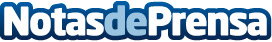 Eye Arte Visual ayuda a diseñadores españoles a conectar con su público desde la emociónElena y Elías están detrás de Eye Arte Visual, dos creadores de las artes y el mundo audiovisual que aúnan experiencias y conocimientos para ayudar a los diseñadores a mostrar sus creaciones con notable impacto en su públicoDatos de contacto:Eye Arte Visualwww.eyeartevisual.com655245775Nota de prensa publicada en: https://www.notasdeprensa.es/eye-arte-visual-ayuda-a-disenadores-espanoles_1 Categorias: Nacional Moda Artes Visuales http://www.notasdeprensa.es